 Serie: Cantos del Verano- Adoración a través de los Salmos 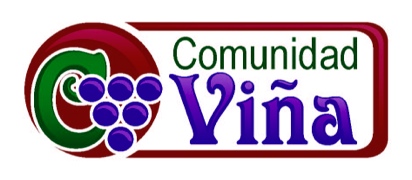 16 de agosto del 2015 – Jimmy ReyesLa Expresión de la AdoraciónAlgunas semanas atrás iniciamos la serie titulada Cantos del Verano donde estamos estudiando el tema de la adoración a través el libro de los Salmos.  Como vimos unas semanas atrás los Salmos son una colección de 150 poemas que eran cantados y acompañados con instrumentos.  Eran usados y siguen siendo usados para ayudar al pueblo de Dios adorar en tiempos personales y en tiempos cuando se reúnen en comunidad.La adoración es algo muy prominente en las Escrituras, por la tanto como seguidores de Jesús debemos de saber que significa adorar para poder crecer en nuestra expresión de ella.  Entonces ¿Qué significa adorar?George Barna, un estadístico de Iglesias encontró unas estadísticas muy interesantes con respecto a la adoración:Encontró que la mitad de los adultos que van a la iglesia no han experimentado la presencia de Dios en su vida. Dos tercios de los adultos que van a la iglesia no saben describir lo que es la adoración. La mayoría de Cristianos consideran que la adoración es una prioridad secundaria. (estamos haciendo tiempo para que todos lleguen para escuchar la predicación… o es un karaoke Cristiano)Una gran mayoría piensan que la adoración es un evento del domingo. (Solo se hace el domingo en la “iglesia”)[George Barna Seminar: Inward, Outward and Upward; Ministry that Transforms Lives. April 1999. p. 31]En la Comunidad Viña queremos creer que la adoración es una de nuestras prioridades, por lo tanto espero que tengamos mejores resultados que las estadísticas que acabamos de ver.  La adoración es un tema muy profundo pero quiero intentar dar una definición simple:1. La adoración significa reconocer a Dios por quien El es, y lo que ha hecho al responderle ofreciendo nuestras vidas (no solo con nuestras palabras sino con nuestros hechos también)Louie Giglio escribió: “Todos los días, a cada momento, y en cada lugar tu adoras.  Es lo que haces.  Es quien eres… Si escoges no darle a Dios lo que El desea, seguirás adorando- simplemente cambiaras al Creador por su creación… La adoración es la respuesta a lo que más valoramos… Lo que más valoras es lo que adoras… Entonces, ¿cómo sabes a quien y a donde adoras?  Es fácil.  Simplemente sigue la senda de tu tiempo, afecto, energía, dinero y lealtad.  Al final de la senda encontraras un trono; y quien este sentado en ese trono es lo que más valoras.  Lo que este sentado en ese trono es lo que adoras.” [Louie Giglio. The Air I Breathe]John Wimber (el fundador del movimiento Viña) dijo: “Dios nos da todo… la adoración simplemente es lo que él recibe de regreso.”Veamos algunos Salmos para que nos puedan ayudar a entender algunas de las expresiones de la adoración. Salmos 92:1-4 (NVI)¡Cuán bueno, Señor, es darte gracias y entonar, oh Altísimo, salmos a tu nombre; 2 proclamar tu gran amor por la mañana, y tu fidelidad por la noche, 3 al son del decacordio y de la lira; al son del arpa y del salterio! 4 Tú, Señor, me llenas de alegría con tus maravillas; por eso alabaré jubiloso las obras de tus manos.Otro Salmo similar es el… Salmos 95:1-7 (NVI)Vengan, cantemos con júbilo al Señor; aclamemos a la roca de nuestra salvación. 2 Lleguemos ante él con acción de gracias, aclamémoslo con cánticos. 3 Porque el Señor es el gran Dios, el gran Rey sobre todos los dioses. 4 En sus manos están los abismos de la tierra; suyas son las cumbres de los montes. 5 Suyo es el mar, porque él lo hizo; con sus manos formó la tierra firme. 6 Vengan, postrémonos reverentes, doblemos la rodilla ante el Señor nuestro Hacedor. 7 Porque él es nuestro Dios y nosotros somos el pueblo de su prado; ¡somos un rebaño bajo su cuidado! En los dos Salmos que acabamos de leer encontramos que la adoración es para Dios, no es para nosotros… Hoy en día es muy común adorar la adoración o aun creer que la adoración es para uno (la música esta muy alta o no me gustaron los cantos hoy)Aun...2. Fuimos creados para adorar a Dios  El tiene que ser el enfoque de nuestra adoración.  Como dijo el salmista: Porque él es nuestro Dios y nosotros somos su pueblo… le pertenecemos a él… Sin él no somos nada.Mucha gente para de adorar a Dios y luego empiezan a adorar otras cosas, fuimos creados para adorar.  Podemos adorarnos a nosotros mismos al rendirnos ante nuestros sentimientos, deseos y placeres.  Podemos adorar a otra gente cuando estamos enamorados con los que son famosos o vivimos co-dependientes, buscando siempre agradar a los demás.  Podemos adorar nuestra cultura o aun nuestra país en vez de seguir y servir en el Reino de Dios. Actualmente vivimos en una cultura que se ha olvidado de Dios.  Al ver las noticias o ver Facebook nos damos cuenta que vivimos en una sociedad de adoradores de si mismos.  Todo tiene que ver con el yo, lo que yo pienso, mis opiniones significan más que las opiniones de los demás… nadie puede retar mis creencias porque esto es irrespetuosos e intolerante.  Yo me siento valorado por el numero de likes que tengo en un post en Facebook o cuantos seguidores tengo en Twitter. (es una manera muy inmadura de comunicación, es como que si estamos hablando con niños pequeños etc.)Aun tenemos un nombre ahora para las fotos que nos tomamos de nosotros mimos.  A ¿cuántos les gustan los selfies? Con esta foto estaba intentando sumergirme en la cultura.  Ya ven si puedo acoplarme…Vivimos en una cultura donde la más alta prioridad es el individualismo expresivo.  Esto significa que lo que más se valora es la tendencia individualista de expresarse.  Estas prioridades vienen a través de los medios de comunicación como la televisión, las películas, Facebook y el internet.  Entonces todos quieren expresar lo que piensan y ese es el valor más alto.  Pero mi pregunta es con tantos hablando ¿será que alguien esta escuchando?  Aun ¿será que el expresarnos debería ser la más alta prioridad?Esto es lo que sucede cuando paramos de adorar a Dios.  Mira el contraste con el llamado de Jesús… es un llamado a sacrificarnos y rendirnos ante él.  Nuestra primera lealtad tiene que ser a Dios, esta es nuestra más alta adoración.Como dice en…Romanos 12:1 (NVI)Por lo tanto, hermanos, tomando en cuenta la misericordia de Dios, les ruego que cada uno de ustedes, en adoración espiritual, ofrezca su cuerpo como sacrificio vivo, santo y agradable a Dios.La adoración significa ofrecer todo lo que tenemos y somos ante Dios y al hacerlo nos damos cuenta que en él encontramos la fuente que sacia todas nuestras necesidades y deseos.3. La adoración es un estilo de vidaSalmos 63:1-5 (NVI)Oh Dios, tú eres mi Dios; yo te busco intensamente. Mi alma tiene sed de ti; todo mi ser te anhela, cual tierra seca, extenuada y sedienta. 2 Te he visto en el santuario y he contemplado tu poder y tu gloria. 3 Tu amor es mejor que la vida; por eso mis labios te alabarán. 4 Te bendeciré mientras viva, y alzando mis manos te invocaré. 5 Mi alma quedará satisfecha como de un suculento banquete, y con labios jubilosos te alabará mi boca.La adoración no solo es algo que hacemos los domingos cuando nos reunimos.  Aquí vemos que es algo que tenemos que buscar intensamente.  Me encanta el versículo 3… Tu amor es mejor que la vida; por eso mis labios te alabarán. Esas palabras se pueden encontrar en una canción de amor y sí lo es… una canción de amor a Dios… Estas palabras son asombrosas, son inspiradas por el Espíritu de Dios en lo más profundo del corazón del salmista.Los primeros dos versículos del Salmo 92 que leímos dicen:¡Cuán bueno, Señor, es darte gracias y entonar, oh Altísimo, salmos a tu nombre; 2 proclamar tu gran amor por la mañana, y tu fidelidad por la noche,
Vemos que no solo es algo que hacemos diariamente, sino es algo que debemos hacer todo el día.  Debemos de buscar glorificar a Dios con nuestras pensamientos, palabras y hechos todo el tiempo.  Significa vivir para él y buscar conocerle más.  Esto nos lleva a nuestro próximo punto… 4. La adoración se trata de relaciónLa adoración significa intimidad y conexión con Dios.  Hay muchas conexiones que están sucediendo cuando le adoramos. Así como en la cruz, hay dos conexiones.  Hay una conexión vertical y una conexión horizontal. Cuando estamos solos podemos conectarnos con Dios en cualquier momento.  Podemos crear un espacio para enfocarnos en su hermosura y darle gracias por su bondad.  Hay una conexión vertical que sucede; crecemos en intimidad y en nuestra relación con él.  Al buscar su presencia somos transformados a ser como él.  Muchos de los Salmos fueron escritos por el rey David cuando estaba solo en el desierto cuidando ovejas y tomando tiempo para estar con Dios. Cuando nos reunimos como comunidad para adorar crea una conexión horizontal.  Al cantar juntos delante de Dios nos estamos conectando el uno con el otro.  Nos estamos animando y exhortando.  Estamos proclamando que Jesús es el centro de la comunidad.  Sin la adoración el servicio en la iglesia seria simplemente una reunión social. Piensa en esto también… cuando adoramos nos estamos uniendo a la eterna adoración que esta siendo levantada continuamente delante del trono de Dios.  Nos unimos al canto de toda la creación, al canto de los ángeles ante el trono y al canto de todos los pueblos de este mundo que han adorado a través de la eternidad pasada, presente y futura.  ¡Esto es asombroso! 5. La adoración tiene que ser expresada con todo nuestro cuerpo y serTambién hay una conexión que sucede dentro de nosotros.  Al adorar estamos conectando nuestra mente, corazón, emociones, alma, cuerpo y espíritu delante de Dios.  Es una unión de todo lo que somos ante el Creador de todo.  La primera semana de la serie vimos que hay una gran diferencia entre un fariseo y un niño.  Jesús levantó a los niños pero reprendió a los fariseos.  Los niños expresan sus emociones, pero los fariseos los reprimen y desconectan sus corazones de sus labios.A través de los Salmos vemos diferentes maneras que podemos adorar a Dios.  Quiero que tomemos un tiempo para que veamos estas maneras para que podamos crecer en las diferentes expresiones.  A la misma vez, esto nos ayuda a hacer las cosas con convicción porque vemos que han sido establecidas en la Palabra de Dios.La primera es:A. La Voz:Habla su alabanza-Salmos 40:16b (NVI)que los que aman tu salvación digan siempre: «¡Cuán grande es el Señor!»Podemos hablar y declarar su grandeza. Esto incluye nuestro testimonio (evangelismo), dando gracias a Dios y compartiéndolo con los demás.Canta su alabanza- Salmos 47:6 (NVI)Canten salmos a Dios, cántenle salmos; canten, cántenle salmos a nuestro rey.El instrumento más grandioso de todos es: la voz humana. Es interesante como los Salmos eran poesías, cantadas por la gente y acompañada por música.Grita su alabanza- Salmos 47:1b, 5 (NVI)Aplaudan, pueblos todos; aclamen a Dios con gritos de alegría… 5 Dios el Señor ha ascendido entre gritos de alegría y toques de trompeta.¿Por qué gritar? ¿A caso Dios esta sordo? El gritar viene de la palabra Hebrea teru’ah que significa gritar con gozo, es un sonido fuerte, un sonido de trompetas, un grito de victoria. El gritar es una expresión de mucho júbilo y de victoria en la guerra. El gritar es una respuesta del espíritu y alma del adorador hacia Dios.¿Cuándo fue la ultima vez que gritaste con gozo ante Dios?  O… pero yo no hago eso… como que si nunca has gritado como tonto cuando tu equipo favorito ganó el campeonato o te diste cuenta que iban a tener un bebe o te ganaste un premio…  B. Las Manos:Aplaude tus manos- Salmos 47:1ª (NVI)Aplaudan, pueblos todos;El aplaudir expresa gozo y es universalmente aceptado para mostrar aprecio y aprobación. De las formas de adoración, el aplaudir es menos mencionado en la Biblia, hay más versículos que hablan acerca del gritar y danzar.Levanta tus manos-Salmos 63:4 (NVI)Te bendeciré mientras viva, y alzando mis manos te invocaré.Salmos 134:2 (NVI)Eleven sus manos hacia el santuario y bendigan al Señor.Levantar las manos es un signo universal de rendimiento. Estamos alcanzando a alguien más grande que nosotros (Como un niño quiero que su papa lo chinee o levante). Cuando levantamos nuestras manos demostramos que él tiene control de nuestras vidas.Alábale con los instrumentos-Salmos 33:2-3 (NVI)Alaben al Señor al son del arpa; entonen alabanzas con el decacordio. 3 Cántenle una canción nueva; toquen con destreza, y den voces de alegría.Tan temprano como la séptima generación de Adán, la Biblia habla que los hombres usaban instrumentos. Había un hombre llamado Jubal que era el padre de todos los arpistas y flautista (Gen. 4:21). La palabra hebrea “zamar” de donde viene la palabraSalmo significa “tocar las cuerdas o partes de un instrumento musical.  El tocar instrumentos es mencionado en la Biblia desde el Génesis hasta el Apocalipsis ante el trono de Dios.  Por eso es que tomamos un buen tiempo para cantar y tocar instrumentos en nuestros tiempos juntos…Si tocas un instrumento bien, quiero invitarte a que consideres formar parte del ministerio de adoración.  No hay nada más gratificante que darle el talento que Dios nos ha dado de regreso a él. C. La Postura:Adora de Pie-Salmos 134:1 (RVC)Ustedes todos, siervos del Señor, que por las noches vigilan su templo, ¡bendigan al Señor!Salmos 135:1-2 (RVC)¡Alabado sea el nombre del Señor! ¡Que lo alaben todos sus siervos, 2 los que sirven en el templo del Señor, los que están en los atrios de nuestro Dios!No habían sillas en el tabernáculo de Moisés, David o en el templo de Salomón. Los sacerdotes ministraban atentamente de pie, listos para servir a Dios. La congregación también estaba de pie… El estar de pie, demuestra respeto ante una figura digna…O pero me canso… me estoy poniendo más viejo… Aja… cuando fue la ultima vez que te parista en una línea en Disnelandia o en Magic Mountain… o en el DMV… o simplemente esperaste en un restaurante para que alistaran una mesa.  Usualmente adoramos los domingos como media hora… yo se que muchos nos hemos parado más tiempo en los ejemplos que acabo de dar.  Adora con danza-Salmos 149:3 (NVI)Que alaben su nombre con danzas; que le canten salmos al son de la lira y el pandero.Salmos 150:4 (NVI) Alábenlo con panderos y danzas, alábenlo con cuerdas y flautas.El danzar es una de las formas más prolíficas de expresar la adoración y el regocijo. El idioma Hebreo tiene muchas palabras que expresan las diferentes danzas de adoración. Incluyendo el brincar, bailando en círculos, dando vueltas con todas las fuerzas.En muchas traducciones de la Biblia, en vez de tener la palabra danza se usa gozo o regocijo, porque los traductores no pensaban que era respetuoso bailar delante de Dios. La danza ilustra que el enemigo esta bajo la planta de nuestros pies.  A la misma vez representa el gozo de Dios que es nuestra fortaleza.Tenemos que ser libres para expresarle nuestro agradecimiento y alabanza a Dios.  Sí lo podemos hacer a través del baile en nuestros tiempos juntos.  No puede ver más gozo y baile en un concierto de música que cuando estamos adorando al Único y Verdadero Dios.Adora postrándote-Salmos 95:6 (NVI)Vengan, postrémonos reverentes, doblemos la rodilla ante el Señor nuestro Hacedor.El postrarse es señal de sumisión y respeto al Rey. Le estamos diciendo que nos sometemos a su autoridad.  Y al arrodillarnos, le estamos diciendo a Dios que no podemos huir de El.Como pueden ver hay tantas maneras que podemos expresar nuestra adoración a Dios con todo nuestro cuerpo y ser.  Nuestro Dios es digno de toda alabanza por eso queremos tomar un tiempo para practicar lo que hemos estudiado.Oremos y luego vamos a tomar un tiempo para adorar…  